2018年地方產業發展推動計畫計畫推動暨輔導作業說明會經濟部中小企業處為達成活絡地方經濟、促進地方就業之政策目的，以「地方特色產業」為基礎，自1989年起推動OTOP（One Town One Product）一鄉鎮一特產之計畫，並自2008年挑選具國際競爭潛力的產業進行輔導，使臺灣各地方特色產業綻放國際，以落實創新經濟、促進消費、樂活臺灣等目標。	OTOP國際化輔導計畫今年將以加拿大、美國、新加坡、香港、馬來西亞、菲律賓與泰國等不同海外市場為目標，甄選召集具國際市場發展潛力之廠商與產品，以臺灣OTOP共同品牌意象，整合相關產業聯盟組織、媒合國際通路合作，促進臺灣地方特色產業走向國際化，讓臺灣優良地方特色產業發揚國際。本次說明會將介紹2018年本計畫相關資源，包含國際通路商機媒合、國際性展覽等計畫資源及甄選申請方式，誠摯邀請您的參加!經濟部中小企業處財團法人中衛發展中心 敬邀主辦單位：經濟部中小企業處執行單位：財團法人中衛發展中心甄選對象：加工食品：以醬釀類、休閒零食、茶、糕餅、健康(有機)食品為主文化工藝：以陶瓷、竹、玻璃、生活用品為主創意生活：以美容保養、織品類、傘類為主時間／地點：【時間】2018年3月8日（星期四）上午10:00~12:00【地點】財團法人中衛發展中心中區辦公室407臺中市西屯區臺灣大道四段925號20樓之2 （世貿天下大樓）議程：　　　　※主辦單位得視需要調整議程報名方式：請填寫報名表（附件一）並於3月6日（星期二）前e-mail予蔡如鳳小姐c0912@csd.org.tw，或線上報名：https://goo.gl/forms/kMAqnoNwlk4Tl3rn1※說明會總人數預計以40人為上限洽詢專線：蔡如鳳 (02)2391-1368分機8912附件一2018年地方產業發展推動計畫計畫推動暨輔導作業說明會報名表個人資料保護聲明與同意書財團法人中衛發展中心(以下簡稱本中心)為提供「107年度地方產業發展計畫，計畫推動暨輔導作業說明會報名表」報名相關處理、聯絡、郵寄及紀錄之服務，並確保報名人員之共同利益，將遵循個人資料保護法及相關法令之規定，蒐集、處理及利用報名人員所提供之個人資料，包括姓名、E-mail帳號、服務機構、職稱、通訊住址、電話等資訊。  本中心將於存續期間內於前述蒐集目的內使用您的個人資料，不另做其他用途。報名人員就其個人資料得依個人資料保護法第3條之規定，行使查詢或請求閱覽、請求製給複製本、補充或更正、停止蒐集、處理、利用與刪除等權利。報名人員得自由選擇是否提供個人資料或行使個人資料保護法第3條所定之權利，但若提供之資料有冒用、盜用、不實情形時，可能將無法參加相關活動及影響各項相關服務或權益。 在報名人員就其個人資料依個人資料保護法第3條之規定，請求停止蒐集、處理或利用或請求刪除前，本中心得依循個人資料保護法及相關法令之規定，於個人資料提供之範圍與目的內使用該等個人資料。  前述個資權利之行使方式及細節，請以電話洽詢本活動窗口：(02)2391-1368分機8912蔡小姐。□本人                  已充分知悉並接受上述告知事項。   (請務必以手寫方式簽名)【交通資訊】高鐵：至臺中烏日站後，搭計程車約20分到達或搭乘大眾交通工具至澄清醫院站，走路約3-5分鐘到達開車: 地圖列於下方【中衛發展中心中部辦公室及付費停車場位置圖】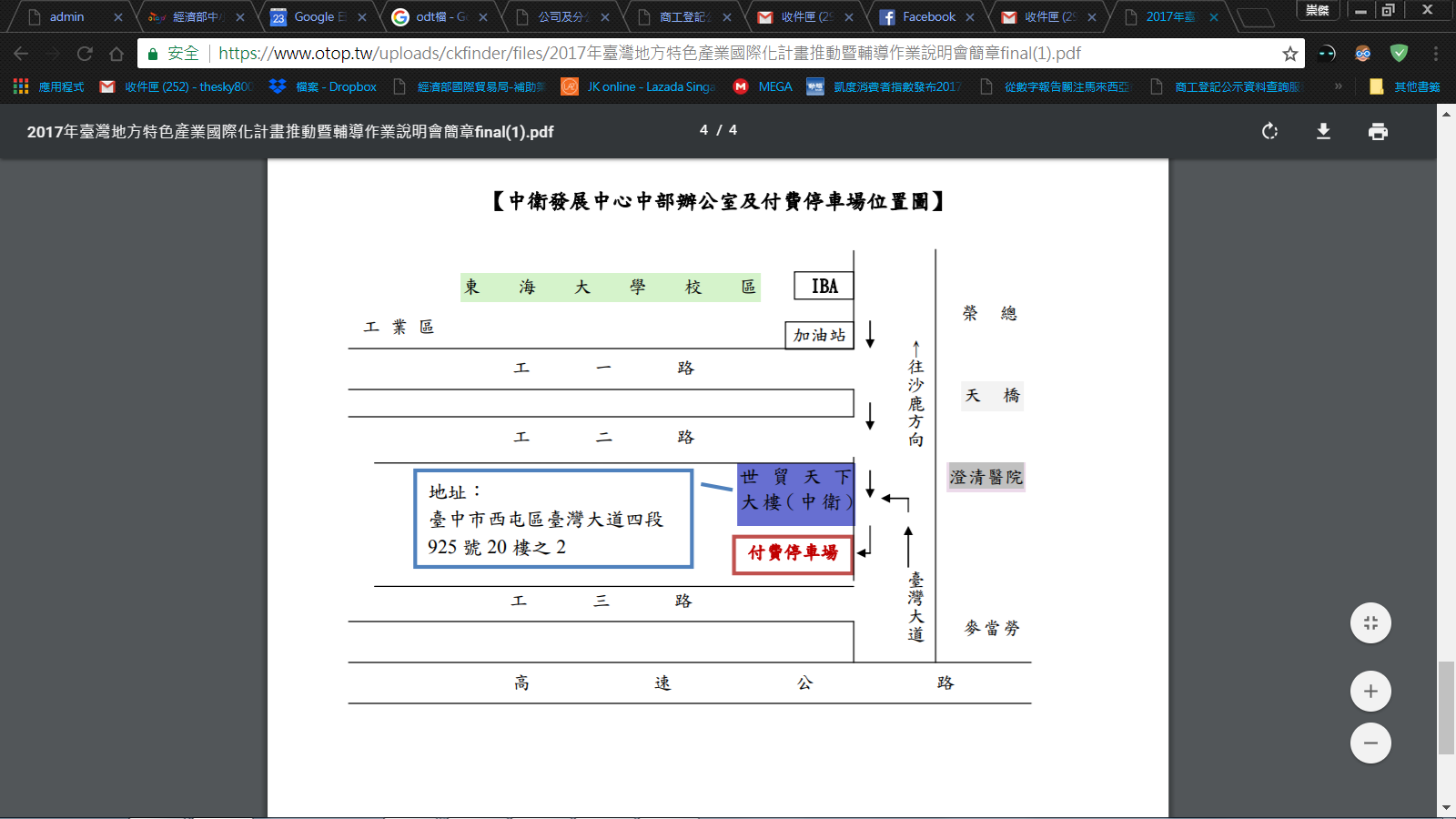 時間議程主講者9:30-10:00報到報到10:00-10:30計畫內容簡介財團法人中衛發展中心10:30-10:40甄選辦法簡介財團法人中衛發展中心10:40-11:00輔導資源申請說明財團法人中衛發展中心11:00-12:00Q&A與會人員單位名稱營業項目地址聯絡人姓名職稱電話傳真手機E-mail參加者姓名職稱參加者姓名職稱期望獲得之資訊或欲詢問之問題期望獲得之資訊或欲詢問之問題期望獲得之資訊或欲詢問之問題期望獲得之資訊或欲詢問之問題期望獲得之資訊或欲詢問之問題備註備註本說明會免費參加，相關產業人員優先報名，同一單位以2人為限，以保留其他參加人之權益。報名表填妥後請e-mail至c0912@csd.org.tw或填寫線上報名表：https://goo.gl/forms/kMAqnoNwlk4Tl3rn1洽詢電話：(02)2391-1368分機 8912蔡如鳳本說明會免費參加，相關產業人員優先報名，同一單位以2人為限，以保留其他參加人之權益。報名表填妥後請e-mail至c0912@csd.org.tw或填寫線上報名表：https://goo.gl/forms/kMAqnoNwlk4Tl3rn1洽詢電話：(02)2391-1368分機 8912蔡如鳳本說明會免費參加，相關產業人員優先報名，同一單位以2人為限，以保留其他參加人之權益。報名表填妥後請e-mail至c0912@csd.org.tw或填寫線上報名表：https://goo.gl/forms/kMAqnoNwlk4Tl3rn1洽詢電話：(02)2391-1368分機 8912蔡如鳳